Тест По разделу «Материаловедение» и «Машиноведение» 6-7 классОтметьте «+» все правильный ответ1. Волокна растительного и животного происхождения относятся к волокнам:1 -    -  искусственным;2 -    -  синтетическим;3 -    -  натуральнымОтметьте «+» все правильные ответы2. Природный цвет волокон шерсти бывает:1 -    -  белый;2 -    -  черный;3 -    -  рыжий;4 -    -  желтый;5 -    -  серый3. Укажите цифрами в левом столбце правильную последовательность заправки верхней и нижней нитей в швейной машине.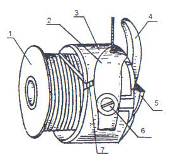 4. Перечислите детали строения шпульного колпачка в соответствии с нумерацией на рисунке:1 _________               2 _________3 _________               4 _________5 _________               6 _________      7 _____________Отметьте «+» все правильные ответы5. К механическим свойствам  ткани относятся:а) прочность;б) сминаемость;в) пылеемкость;г)износостойкость;д) скольжение;е) драпируемость.6. Впиши названия этапов производства химических волокон. Используя данные ниже определения этих этапов.Отметьте «+» все правильные ответы7. Нить основы определяет:а) ширину ткани;б) кромку ткани;в) длину ткани;Отметьте «+» все правильные ответы8. Назначение кромкиа) определяет длину ткани;б) предохраняет ткань от растяжения;в) предохраняет ткани от осыпания;г) определяет ширину ткани.Отметьте «+» все правильные ответы9. Вид лицевой и изнаночной сторон зависит ота) отделки;б) назначения ткани;в) от вида волокон;г) способа изготовления ткани;д) вида переплетения нитей.10. Определите последовательность обработки шерстиа)  -    сушка горячим воздухом;б)    -   разрыхление;в)   -     очищение;г) -         сортировка по качествуОтметьте «+» все правильные ответы11. натуральный шелк получаюта) из отходов хлопчатника;б) из кокона тутового шелкопряда;в) из нефти;г) из газа и угля.Отметьте «+» все правильные ответы12. Технологические свойства ткани этоа) гигроскопичность;б) растяжение;в) осыпаемость;г) воздухопроницаемость;д) усадка13. Восстановите последовательность обработки волокон: 14. Определите вид переплетения ткани:а) саржевое  б) полотняное;  в) атласное;   г) креповоеключи Вставить шпульку в шпульный колпачок А Заправить верхнюю нитьБ Придерживая верхнюю нить левой рукой, поворачивая на себя правой рукой маховое колесо, достать нижнюю нить.В Вставить шпульный колпачок в челночное устройствоГПроизводство химических волоконПроизводство химических волоконПроизводство химических волоконПроцесс растворения сырья в щелочиПроцесс продавливания раствора через фильтры для образования нитейПридание волокну определенных свойств и внешнего видаСортировкачесаниепрядение1321, 2, 3, 531- Б; 2- А; 3- Д; 4- В4шпулька; 2- прижимная пластина; 3- корпус; 4- установочный палец;5- пружина; 6- винт; 7- прорезь5а, б, г, е6Прядение, формование, отделка волокон7в8в9а, г, д10г, в, б, д, а 11б12б, в, д13Сортировка – рыхление – чесание – выравнивание – прядение - ткачество